WINNERS: FEEL FREE TO USE THIS PRESS RELEASE AS A TEMPLATE TO WRITE YOUR OWN PRESS RELEASE ANNOUCING YOUR AWARD-WINNING PRODUCT. THIS PRESS RELEASE IS EMBARGOED UNTIL: APRIL 30, 2021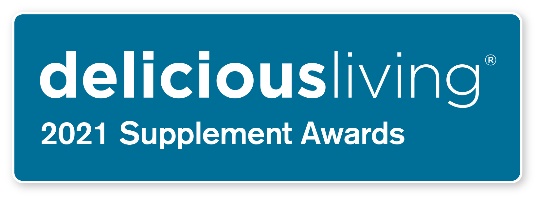 PRESS RELEASE: For Immediate ReleaseContact: Ellen WheelerAlive Publishing Group604-295-9126ellen.wheeler@alive.comdelicious living magazine announces 2021 Supplement Award WinnersRICHMOND, BC (April 30, 2021) — delicious living magazine, a trusted health and wellness resource for more than 35 years, announced the winners of its 9th annual Supplement Awards today. delicious living initiated these awards to help consumers evaluate and select the best supplement options in a market that continues to explode with options.The gold medal winners of the 2021 delicious living Supplement Awards are:For a full list of winners please visit deliciousliving.com and pick up the May 2021 issue of delicious living at your local natural retailer.About delicious living: delicious living is a leading consumer-facing magazine and health information provider for the natural, organic, and healthy products industry. The print edition is distributed 12 times annually and available at natural health retailers nationwide. Retailer Choice AwardsBone & Joint Product: Gold: Joint Vibrance (Vibrant Health)Digestive Health Product:Gold: ACV Gummies (Goli Nutrition)Healthy Aging Product:Gold: Collagen Candy Sour Apple (Reserveage Nutrition)Cleanse & Detox Product:Gold: Microbiome Cleanse (Gaia Herbs)Functional Foods Product:Gold: Immune Shine (Gaia Herbs)Healthy Oils Product:Gold: Ultimate Omega 2X with Vitamin D3 (Nordic Naturals)Pet Supplement Product:Gold: PlusCBD Pet Soothing Hemp Extract(CV Sciences)Kids’ Health Product:Gold: Gut Connection Kids (Country Life)Weight Loss Product:Gold: Apple Cider Vinegar (Enzymedica)Immunity Product:Gold: Advanced Immune Support (Twinlab)Men’s Health Product:Gold: Men’s ONE Whole Food-Based Multiples (Bluebonnet Nutrition)Women’s Health Product:Gold: One Daily Prenatal Multivitamin 35+ (New Chapter)Multivitamin Product:Gold: Women's One Daily (MegaFood)Sports Nutrition Product:Gold: Organic Plant Protein Salted Caramel Coffee (KOS)Best New Product:Gold: Lung Defense (Country Life)Homeopathy Product:Gold: Arnicare Gel (Boiron)CBD Product:Gold: Hemp & Herbs Calm (Gaia Herbs)Consumer Choice AwardsBone & Joint Product: Gold: Turmeric Supreme Joint (Gaia Herbs)Digestive Health Product:Gold: ACV Gummies (Goli Nutrition)Healthy Aging Product:Gold: Yellow and Black Turmeric (Quality of Life)Cleanse & Detox Product:Gold: Microbiome Cleanse (Gaia Herbs)Functional Foods Product:Gold: Immune Shine (Gaia Herbs)Healthy Oils Product:Gold: Ultimate Omega 2X with Vitamin D3 (Nordic Naturals)Pet Supplement Product:Gold: PlusCBD Pet Soothing Hemp Extract(CV Sciences) Kids’ Health Product:Gold: Gaia Kids Black Elderberry Kids Daily Gummies (Gaia Herbs)Weight Loss Product:Gold: Organic Plant Protein Chocolate (KOS)Immunity Product:Gold: Black Elderberry Gummies (Sambucol) Men’s Health Product:Gold: Mens ONE Whole Food-Based Multiples (Bluebonnet Nutrition)Women’s Health Product:Gold: Lookin' Good Hair, Nail and Skin Support Capsules (KOS)Multivitamin Product:Gold: Women's One Daily (MegaFood)Sports Nutrition Product:Gold: Organic Plant Protein Salted Caramel Coffee (KOS)Best New Product:Gold: Bolt From The Blue (KOS)Homeopathy Product:Gold: Arnicare Gel (Boiron)CBD Product:Gold: Hemp & Herbs Calm (Gaia Herbs) 